  Risk Assessment – Casual Trader 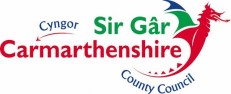   Risk Assessment – Casual Trader Risk Matrix Date of assessment Date of assessment Date of review AREA / ACTIVITY BEING ASSESSED AREA / ACTIVITY BEING ASSESSED Carmarthenshire Markets – Casual Trader Carmarthenshire Markets – Casual Trader Description of operations &/or scope of assessment: Activities,  Environment(s) Equipment, substances &/or materials   Description of operations &/or scope of assessment: Activities,  Environment(s) Equipment, substances &/or materials   Risk Assessment. Risk Assessment. Address/Location where assessment conducted: Address/Location where assessment conducted: Carmarthenshire Outdoor Market Carmarthenshire Outdoor Market Name of Risk Assessor(s) Designation: Signature(s) of Risk Assessor(s) Potential Consequences Potential Consequences Potential Consequences Potential Consequences Potential Consequences Minor Injuries or discomfort.  No medical treatment or measurable physical effects Injuries or illness requiring medical treatment. Temporary Impairment Injuries or illness requiring hospital admission injury or illness resulting in permanent impairment Fatality Not Significant Minor Moderate Major Severe Expected to occur regularly under normal circumstances Almost Certain Medium  High Very High Very High Very High Expected to occur at some time Likely Medium  High High Very High Very High May occur at some time Possible Low Medium  High High Very High Not likely to occur in normal circumstances Unlikely Low Low Medium  Medium  High Could happen but probably never will Rare Low Low Low Low Medium Item index number Identify Hazard (s) Who/what is Likely to be harmed and how Existing/Current Control Measures Risk rating – Refer to the Risk Matrix Further actions required to reduce the risk (additional controls) Residual risk(s) as per matrix after additional controls 0. Describe what may have the potential to cause harm/damage: Examples include  Work Activities 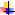  Equipment  Substances  Environnent  People (Please Insert additional rows below if required) Staff Visitors Vehicles etc What are you doing to prevent harm/damage? Low/Medium/High Are there additional measures you can implement to reduce the risk further (as necessary) 1. Example; Equipment used for cooking Staff, Visitors Gas Safety Certificate/Pat Test Certificate Equipment safely positioned Low Cooking Equipment kept away from the general public with the use of a barrier Low 2. 3. 4. 5. 6. 7. 8. 9. 10. 11. 12. 13. 